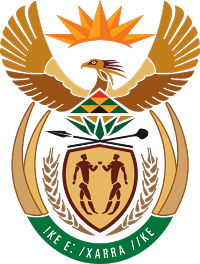 MINISTRY FOR COOPERATIVE GOVERNANCE AND TRADITIONAL AFFAIRSREPUBLIC OF SOUTH AFRICANATIONAL ASSEMBLYQUESTIONS FOR WRITTEN REPLYQUESTION NUMBER PQ2017/872DATE OF PUBLICATION: 31 MARCH 2017Mr M Waters (DA) to ask the Minister of Cooperative Governance and Traditional Affairs:Whether any public participation processes took place with the (a) residents of the Angelo informal settlement in the Ekurhuleni Metropolitan Municipality and (b) residents of surrounding communities before a decision was taken to move the Angelo residents to Farm 87 Portion 230 Driefontein; if not, why not in each case; if so, (i) what was the nature of each public participation process, (ii) on what date did each take place and (iii) how many residents participated in each process?	NW938EReply  The Ekurhuleni Metropolitan Municipality through Gauteng Department of Human Settlements indicates that (a) public participation processes were not undertaken with the residents of the Angelo informal settlement in the Ekurhuleni Metropolitan Municipality and (b) public participation processes were not undertaken with the residents of surrounding communities before a decision was taken to move the Angelo residents to Farm 87 Portion 230 Driefontein. According to Gauteng Department of Human Settlements, the reasons for public participation not to be conducted with the residents of Angelo informal settlement is that, the meeting scheduled for 04 February 2017 for public participation processes with the residents did not materialize due to unrests in the area and the Councilor requested for the meeting to be postponed. 